DZIEŃ VTEMAT- Na świątecznym stoleProszę o przeczytanie wiersza dziecku pokazując ilustracje. Po przeczytaniu proszę o  swobodną rozmowę z dzieckiem na temat jego treści. Na wielkanocnym stole Katarzyna Kuzior-WierzbowskaStoją na stole baby lukrowe, a między nimi cukrowy baranek.Pobekuje cicho, stuka kopytkami,bo chciałby dosięgnąć miski z pisankami.Ale dwa kurczaki tej miski pilnują,na baranka groźnie oba popiskują.Więc mały baranek w inną stronę zmierza.Kilka listków rzeżuchy uskubał z talerza. 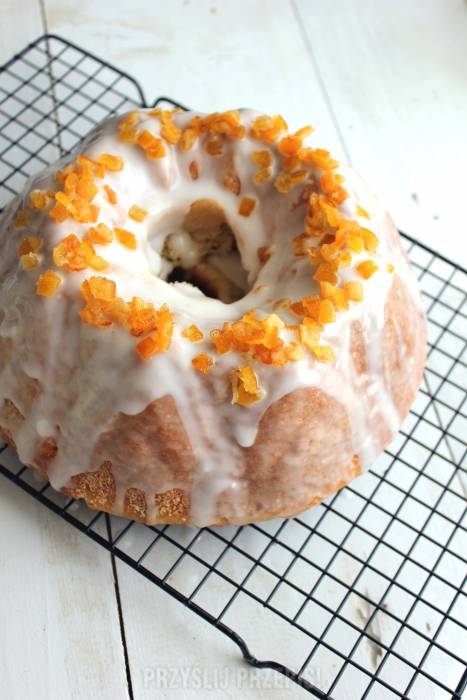 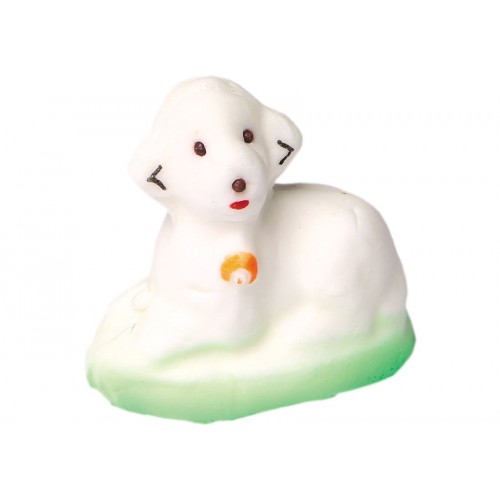 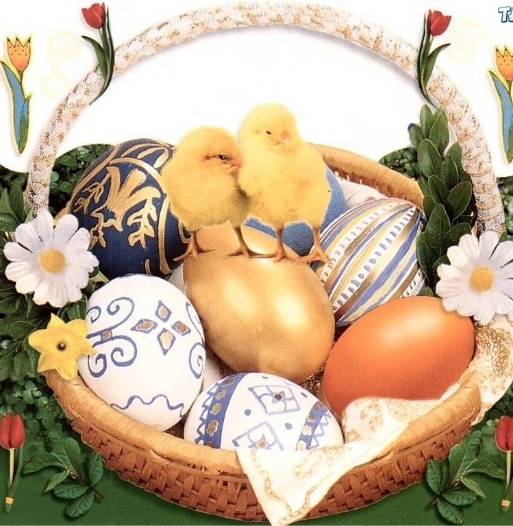 Zapraszamy teraz na odrobinę ruchu: potrzebujemy piłkę, linę/taśmę/sznurek/skakanka.- „Skaczące pisanki” – rodzic wzdłuż pokoju układa linę/taśmę/sznurek/skakankę. Zadaniem dziecka jest skakanie obunóż wzdłuż linii. Po chwili może uczestniczyć cała rodzina w wyścigach która pisanka najszybciej znajdzie się na końcu linii.- „Mówiąca pisanka” – rodzic rzuca do dziecka piłkę, mówiąc: Rzuć, kucając/ Rzuć siedząc/ Podskocz i rzuć/ Klaśnij i rzuć/ Obróć się i rzuć. Dziecko wykonuje polecenia.- „Kaczuchy” – dzieci znają tę piosenkę z przedszkola.https://www.youtube.com/watch?v=zW1_ANe0l94„Pisanki wielkanocne” – ćwiczenia w klasyfikacji i liczeniu. Do tej zabawy potrzebne będą po trzy jajka wycięte z papieru.  Trzy jajka ozdobione kropkami, trzy ozdobione kreskami, trzy żółte i trzy niebieskie (mogą być różne kolory). Zadaniem dziecka jest podzielenie jajek ze względu na jego wzór lub kolor, także liczą ile jest jajek każdego rodzaju.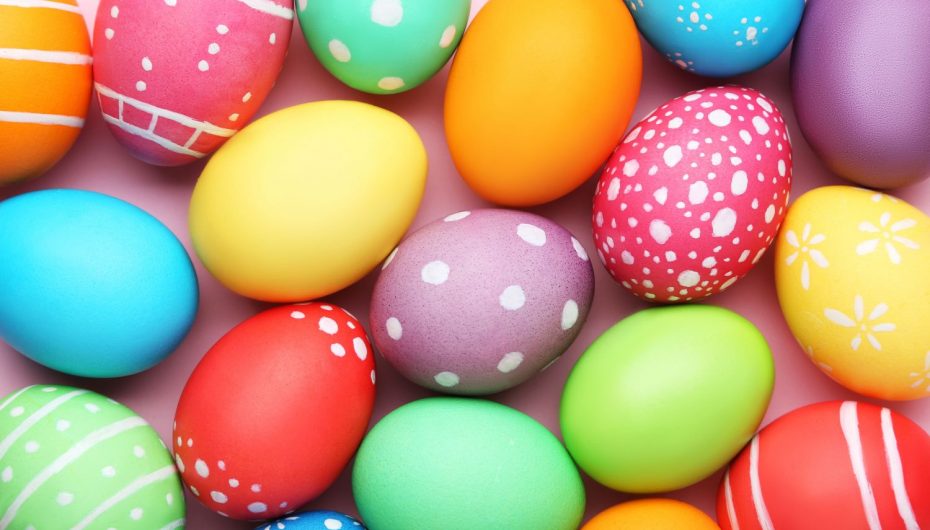 Teraz pora na piosenkę i trochę ruchu :  słuchaj i spróbuj naśladować.https://www.youtube.com/watch?v=zZmukr67LUc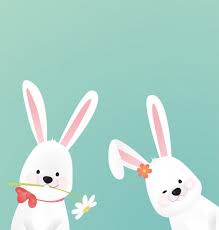 Proszę o wypełnienie pracy z kart pracy 2.17  - uzupełnienie obrazka brakującymi fragmentami, kolorowanie kurczaka. Rozmowa na temat stołu wielkanocnego.Drodzy Rodzice i dzieciaczki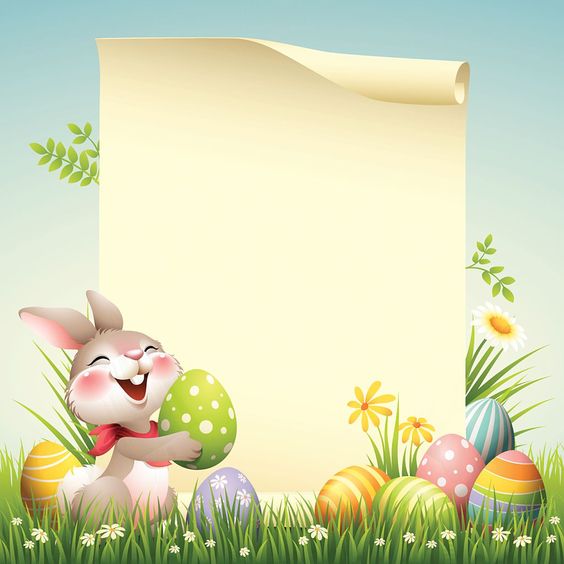 Niech Wielkanocbędzie pełna radości, nadzieidaleka od smutku,a zatem spokojna,ciepła,nastrojowa,niepowtarzalnai wyjątkowa…Najpiękniejszych,pełnych wiaryi miłości ŚwiętaWielkiej Nocy,staną się dla naswszystkich czasemrefleksji.Smacznego jajka,mokrego  dyngusa…Wesołych Świąt!Życzą wychowawczynie:Pani Madzia i Pani Beata.